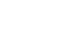 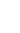 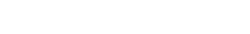 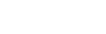 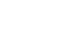 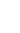 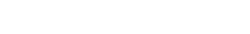 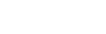 Exhibiting Guidelines and Proposal Form Leeds Arts University exhibits interdisciplinary research practice from both within and beyond the University. We are international in ambition, and primarily aim to support original, rigorous and genuinely impactful practice-based research. We welcome interdisciplinary research-orientated exhibitions, and are open to showing a range of media, including: fashion, advertising, graphic design, illustration, new media etc. as well as drawing, painting, sculpture and photography. Going forward, we will particularly welcome applications that make use of and links with our Library collections. There are a number of thematic spaces around the University, each with a designated research identity, purpose and/or curatorial theme:The Blenheim Walk GalleryVernon Street GalleryThe RotundaCurator’s ChoiceLibrarian’s ChoiceThe BoardroomOur two main exhibition areas consist of the dedicated university gallery in our new build at Blenheim Walk and the ground floor in Vernon Street.The Vernon Street Gallery spaces are particularly suited to wall mounted 2D work but the Blenheim Walk gallery space is adaptable for many uses. Selection ProcessProposals are considered by the University Curator in consultation with an international, external Advisory Board as peer-reviewers. Please submit the following form by e-mail to the University Curator. Please note, the University Curator will only submit an application to the Advisory Board for comment if the application meets the minimum criteria.We will endeavour to respond within three calendar months, but please be aware applications take time to consider, and it may be deemed more advantageous for you and more realistic for the Curator to pursue your proposal at a later date. Please ensure your application includes the following:A concise statement (150 words) about your work and research profile. Or, if this is a group and/or curated initiative, please explain a little about each exhibitor’s background. A 500-word curatorial rationale for the exhibition. Please note you are strongly encouraged to discuss how their project demonstrates the following:SignificanceOriginality RigorImpactFor more details, please consult: https://www.ref.ac.uk/A current CV and any electronic publications that may assist with your application.Two or three high resolution images (at least 300dpi) with accompanying credits (title, date, medium and any copyright details). Please note, by submitting these images, you give permission for their future reproduction on marketing material should your application be accepted.Should the application be accepted, an appropriate budget will be allocated at the discretion of the University Curator. Floor plans and measurements are available for successful applicants. Please note we usually plan our exhibitions six months to one year in advance but sometimes longer. Once an exhibition has been confirmed and programmed, it will be included in the exhibitions brochure. A preview event and electronic flyer will also be provided as standard to promote the exhibitionExhibition Submission FormApplications may be securely stored for up to one year in accordance with the University’s Records Management Policy.Please e-mail the form and attachments to the University Curator: catriona.mcara@leeds-art.ac.uk and please use WeTransfer for sharing large files. Name:Surname:Postcode:Website:E-mail:Twitter:Mobile:Instagram:Statement/Research Profile: (c.150 words, please continue on a separate sheet if necessary).Statement/Research Profile: (c.150 words, please continue on a separate sheet if necessary).Overview of proposed Exhibition:(including a clear research outline and curatorial rationale exploring the following criteria: significance, originality, rigour and impact) (c.500 words, please continue on a separate sheet if necessary).Overview of proposed Exhibition:(including a clear research outline and curatorial rationale exploring the following criteria: significance, originality, rigour and impact) (c.500 words, please continue on a separate sheet if necessary).Title of Exhibition (if known):Title of Exhibition (if known):Details and approximate size of exhibits (if known):Details and approximate size of exhibits (if known):